COMMANDES D’ECLAIRAGEEn règle générale, la commande des éclairages sera réalisée par des détecteurs de présence et de luminosité. La nature des détecteurs, le nombre, les valeurs de réglages de luminosité et de temporisation seront adaptés aux locaux et aux sources d’éclairage pilotées. Les circuits seront correctement subdivisés afin que seules les zones obscures soient allumées en journée. Tous les détecteurs devront-êtres réglables par télécommandePrincipes de fonctionnement et prescriptions matériels1- Gestion des Circulations, Halls, Cages d’escaliers : Fonctionnement automatique par détecteur de présence et de luminosité sur 2/3 de l’éclairage, 1/3 sur commande non-accessible au public permettant de respecter la réglementation EC6.1Réglementation des Etablissements recevant du public du 30 novembre 2007 : DGUHC, article 14 : ECLAIRAGE DES CIRCULATIONS INTERIEURES : Dans le cas d’un fonctionnement par détection de présence, la détection doit couvrir l’ensemble de l’espace concerné et deux zones de détection successives doivent obligatoirement se chevaucher.Réglementation de Sécurité contre les risques d’incendie et de panique dans les Etablissements recevant du public : EC6.1 (arrêté du 21 mai 2008) : Les dégagements ne doivent pas pouvoir être plongés dans l'obscurité totale à partir des dispositifs de commande accessibles au public ou aux personnes non autorisées « ou à partir de détecteurs de présence ou de mouvement »Détecteur type PD4-M-1C-Couloir + Esclaves en montage plafond (encastré ou saillie suivant la nature du plafond) de marque BEG LUXOMAT ou techniquement équivalent et aura les caractéristiques suivantes : 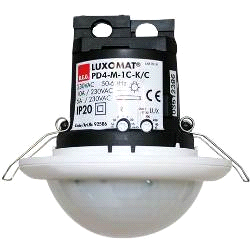 Indice de protection : AP : IP54 avec socle, FP : IP20/Classe II/CE,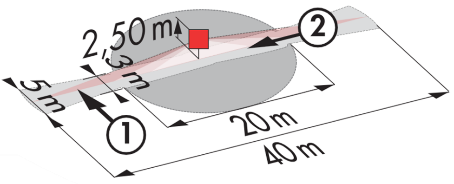 Zones de détection h=2,50 m : 40 x 5 m de biais, 20 x 3 m de face, Ø8 m verticalePuissance : 2300W cos φ 1/1150VA cos φ 0.5, LED 300W maxiTemporisation : 30 s à 30 min ou impulsion / Luminosité : 10 à 2000 LuxContrôle permanent de l’apport de lumière du jour et de la lumière artificielleApplications : Circulations Détecteur type PD4-M-1C + Esclaves en montage plafond (encastré ou saillie suivant la nature du plafond) de marque BEG LUXOMAT ou techniquement équivalent et aura les caractéristiques suivantes : 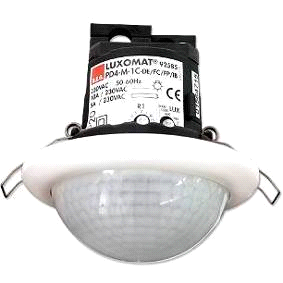 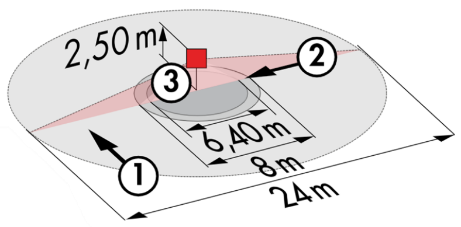 Indice de protection : AP : IP54 avec socle, FP : IP20/Classe II/CE,Zones de détection h=2,50 m : Ø24 m de biais, Ø8 m de face, Ø6.40 m activité assisePuissance : 2300W cos φ 1/1150VA cos φ 0.5, LED 300W maxiTemporisation : 30 s à 30 min ou impulsion / Luminosité : 10 à 2000 LuxContrôle permanent de l’apport de lumière du jour et de la lumière artificielleApplications : Halls Détecteur type LC Plus 280° en montage mural de marque BEG LUXOMAT ou techniquement équivalent et aura les caractéristiques suivantes : 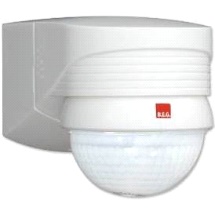 Indice de protection : IP54/Classe II/CE,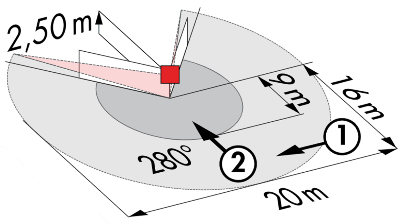 Zones de détection h=2,50 m : 16 m de biais, 9 m de face, 2 m verticalePuissance : 2000W cos φ 1/1000VA cos φ 0.5, LED 250W maxi Temporisation : 15 s à 16 min ou impulsion / Luminosité : 2 à 2500 LuxApplications : Escaliers2- Gestion des Petits locaux :  Fonctionnement automatique par détecteur de présence et de luminositéDétecteur type PD3N-1C en montage plafond (encastré ou saillie suivant la nature du plafond) de marque BEG LUXOMAT ou techniquement équivalent et aura les caractéristiques suivantes : 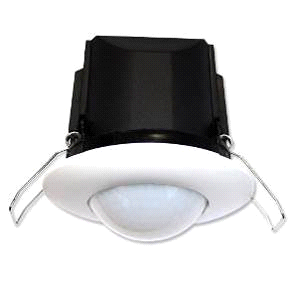 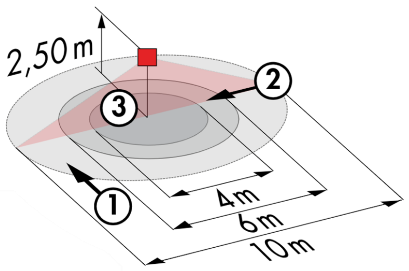 Indice de protection : AP : IP44, FP : IP23/Classe II/CE,Zones de détection h=2,50 m : Ø10 m de biais, Ø6 m de face, Ø4 m activité assisePuissance : 2300W cos φ 1/1150VA cos φ 0.5, LED 300W maxi Temporisation : 30 s à 30 min ou impulsion / Luminosité : 10 à 2000 LuxApplications : Sanitaires / Vestiaires / Locaux techniques / Sas…3- Principes de fonctionnement des Chambres : Gestion Salle de BainFonctionnement automatique par détecteur de présence et de luminosité IP65Gestion Balisage d’orientationFonctionnement automatique par détecteur de présence et de luminosité. Le balisage fournira une lumière d’orientation permettant de créer un cheminement vers la salle de bain ou les toilettes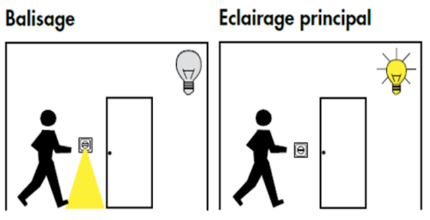 Gestion Eclairage d’entrée Fonctionnement semi-automatique par détecteur d’absence et de luminosité. Un BP, intégré au détecteur permettra l’allumage manuel et volontaire de l’éclairage d’entrée. Seule l’extinction sera automatiqueDétecteur type PD9-M-1C-IP65-FP en montage encastré plafond de marque BEG LUXOMAT ou techniquement équivalent et aura les caractéristiques suivantes : 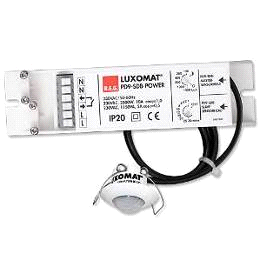 Indice de protection : Tête de détection : IP65/Classe III/CE, Alim IP20/Classe II/CEZones de détection h=2,50 m : Ø10 m de biais, Ø6 m de face, Ø4 m activité assisePuissance : 2300W cos φ 1/1150VA cos φ 0.5, LED 300W maxi Temporisation : 15 s à 30 min ou impulsion / Luminosité : 10 à 2000 LuxApplication : Salle de Bain / DouchesDétecteur type Indoor 140L en montage encastré mural, hauteur d’installation 1.10 m, de marque BEG LUXOMAT ou techniquement équivalent et aura les caractéristiques suivantes : 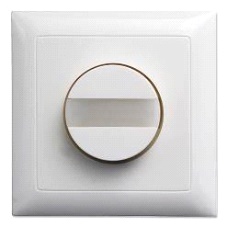 Indice de protection : EN : IP20/Classe II/CE,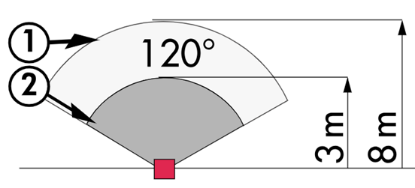 Zones de détection h=1.10 m : 8 m de biais, 3 m de facePuissance : 2000W cos φ 1/1000VA cos φ 0.5, LED 250W maxiTemporisation : 15 s à 30 min ou impulsion / Luminosité : 10 à 2000 LuxFonctions :  Balisage / Veilleuse. BP intégré pour commande manuelle de l’éclairageApplication : Balisage d’orientation / Eclairage d’entrée4- Gestion des Salles de Conférence : Fonctionnement semi-automatique par détecteur d’absence sur luminaires gradables DALI. Les éclairages situés proches des fenêtres seront pilotés de manière indépendante des éclairages côté couloir permettant de tenir compte des apports de lumière naturelle. L’allumage des éclairages sera manuel et volontaire par action sur BP. Seules la variation, tenant compte des apports de lumière naturelle, et l’extinction seront automatiques. Le BP donnera aussi la possibilité à l’utilisateur de prendre la main manuellement sur les éclairages lui permettant ainsi de forcer temporairement l’état des luminaires à l’allumage, l’extinction et la variation. Le système offrira aussi la possibilité de réaliser des scénarios de lumière, par exemple pour la conférence ou la projection.  Réglementation de Sécurité contre les risques d’incendie et de panique dans les Etablissements recevant du public : EC6.4 (arrêté du 19 novembre 2001) : Dans tout local pouvant recevoir plus de cinquante personnes, l'installation d'éclairage normal doit être conçue de façon que la défaillance d'un élément constitutif n'ait pas pour effet de priver intégralement ce local d'éclairage normal. En outre, un tel local ne doit pas pouvoir être plongé dans l'obscurité totale à partir de dispositifs de commande accessibles au public ou aux personnes non autorisées. Lorsque la protection contre les contacts indirects est assurée par des dispositifs de protection à courant différentiel résiduel, il est admis de regrouper les circuits d'éclairage des locaux accessibles au public de façon à n'utiliser pour ces locaux que deux dispositifs de protection différentiels tout en respectant, dans les locaux pouvant recevoir plus de cinquante personnes, la règle générale de l'alinéa ci-dessusLe principe retenu sera le DALILINK de marque BEG LUXOMAT ou techniquement équivalent comprenant le matériel suivant : Alimentation BUS DALI type PS-DALILINK-100mA possédant les caractéristiques suivantes :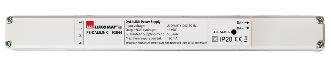 Alimentation sur réseau 230V AC / Alimentation BUS DALI 16V DC / 100mA / 300m BUS max Auto-adressage des composants présents sur le BUS Pilotage jusqu’à 25 luminaires DALI et 6 appareils de commande (Multi capteurs/ Interfaces BP…)8 zones de régulation maximum par alimentation / 16 Groupes / 16 scènes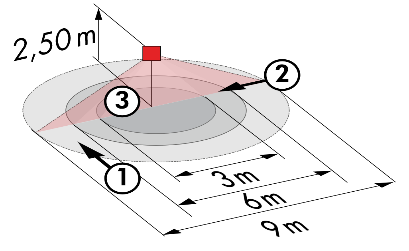 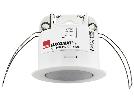 Multi capteurs DALI possédant les caractéristiques suivantes :Alimentation et communication par BUS DALI 16V DCIndice de protection IP20/Classe 2 Type PD11-DALILINK 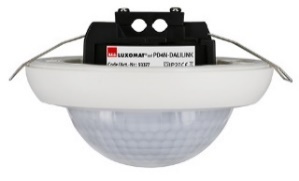 Zones de détection h=2,50 m : Ø9 m de biais, Ø6 m de face, Ø3 m activité assiseType PD4N-DALILINKZones de détection h=2,50 m : Ø24 m de biais, Ø8 m de face, Ø6.4 m activité assiseInterface BP DALI type PBM-DALILINK-4W-BLE possédant les caractéristiques suivantes :Alimentation et communication par BUS DALI 16V DC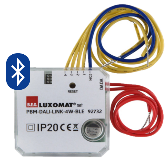 Communication Bluetooth pour le paramétrage4 Entrées binaires interfaçables indépendammentCombinable avec les Boutons Poussoirs de tous les fabricants Variante Sans Bluetooth : PBM-DALILINK-4W 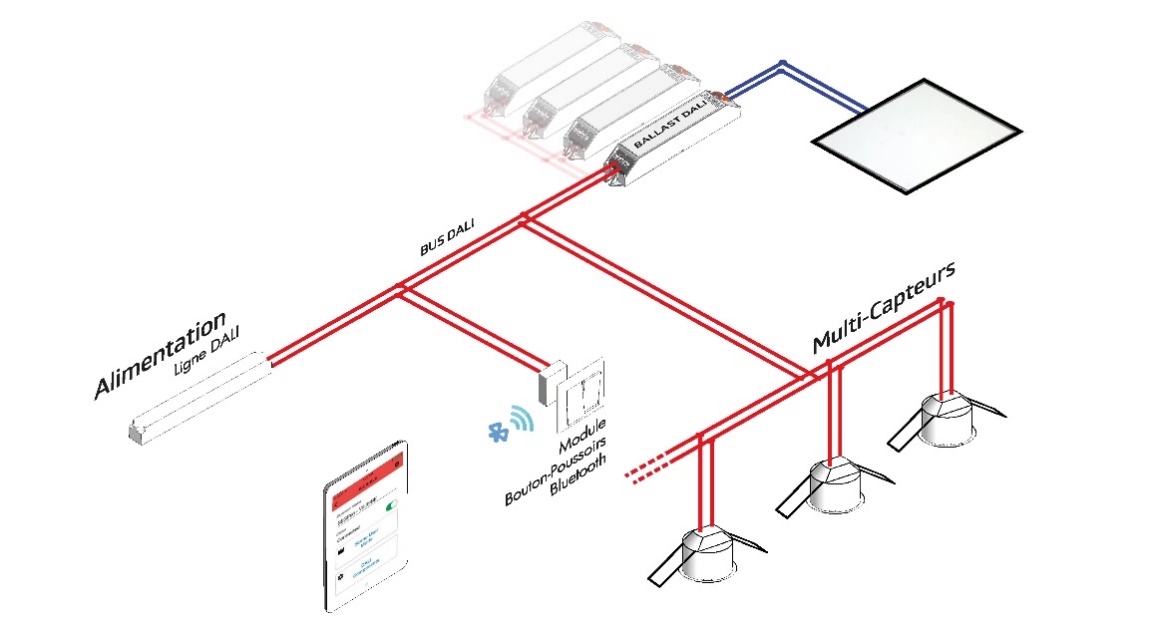 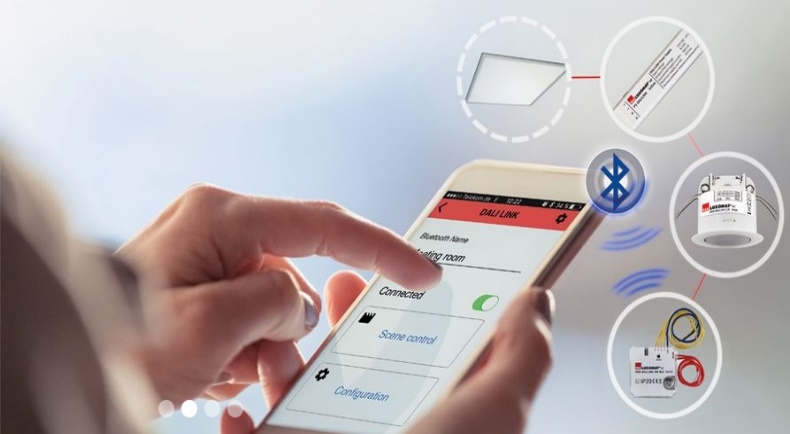 